 РОССИЙСКАЯ ФЕДЕРАЦИЯАдминистрация города ИркутскаКомитет по социальной политике и культуре ДЕПАРТАМЕНТ ОБРАЗОВАНИЯМуниципальное бюджетное общеобразовательное учреждение города Иркутска средняя общеобразовательная школа №6 (МБОУ г. Иркутска СОШ №6). Иркутск, м-н Первомайский, 10 тел/факс: 36-38-32, irkschool6@yandex.ruАннотация к рабочей программе по предмету «Английский язык»8-9 класс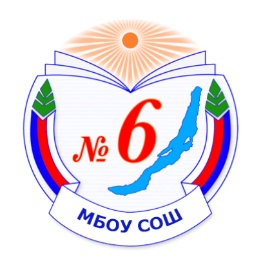 1. Общая характеристика учебного предмета «Английский язык», 8 -9 классИностранный язык (в том числе английский) входит в общеобразовательную область «Филология». Язык является важнейшим средством общения, без которого невозможно существование и развитие человеческого общества. Происходящие сегодня изменения в общественных отношениях, средствах коммуникации (использование новых информационных технологий) требуют повышения коммуникативной компетенции школьников, совершенствования их филологической подготовки. Все это повышает статус предмета «иностранный язык» как общеобразовательной учебной дисциплины.2. Основа для составления программы:Данная рабочая программа курса «Английский язык» для обучающихся 8-х и 9-х классов составлена на основе авторской программы УМК «Forward» под редакцией профессора М.В. Вербицкой. по английскому языку для 5-9 классов общеобразовательных учреждений, Примерных программ основного общего образования по английскому языку, федерального компонента государственного стандарта основного общего образования. Настоящая программа по английскому языку соответствует основам Государственного образовательного стандарта основного общего образования и с учетом концепции духовно-нравственного воспитания и планируемых результатов освоения основной образовательной программы среднего общего образования.3. Место предмета в учебном плане:4. Цели и задачи изучения английского  языка: Изучение иностранного языка в целом и английского в частности в основной школе направлено на достижение следующих целей:развитие иноязычной коммуникативной компетенции в совокупности ее составляющих (речевой, языковой, социокультурной, компенсаторной, учебно-познавательной);развитие и воспитание у школьников понимания важности изучения иностранного языка в современном мире и потребности пользоваться им как средством общения, познания, самореализации и социальной адаптации; воспитание качеств гражданина, патриота;развитие национального самосознания, стремления к взаимопониманию между людьми разных сообществ, толерантного отношения к проявлениям иной культуры.Основными задачами реализации содержания обучения являются:формирование и развитие коммуникативных умений в основных видах речевой деятельности;формирование и развитие языковых навыков;формирование и развитие социокультурных умений и навыков.Английский язык как учебный предмет характеризуется:межпредметностью (содержанием речи на иностранном языке могут быть сведения из разных областей знания, например, литературы, искусства, истории, географии, математики и др.);многоуровневостью (с одной стороны необходимо овладение различными языковыми средствами, соотносящимися с аспектами языка:лексическим, грамматическим, фонетическим, с другой - умениями в четырех видах речевой деятельности).УМК  8-9 кл: Литература для учителя:Примерная программа основного общего образования Москва.: Просвещение, 2011Вербицкая М.В., Эббс Б., Уорелл Э., Уорд Э. FORWARD Английский язык: 8 класс. Учебник для общеобразовательных заведений в 2 частях, Москва, Вентана- граф, Pearson Education Limited, 2015Вербицкая М.В., Твердохлебова И.П., Эббс Б., Уорелл Э., Уорд Э. FORWARD Английский язык: 8,9  класс. Рабочая тетрадь к учебнику для общеобразовательных заведений, Москва, Вентана-граф, Pearson Education Limited, 2015Вербицкая М.В., Твердохлебова И.П., Эббс Б. и др. Книга для учителя к учебнику FORWARD Английский язык 8,9  класс, Москва, Вентана-граф, Pearson Education Limited, 2015Аудиоприложение к учебнику FORWARD Английский язык: 8, 9 классАвторская программа УМК «Forward» под редакцией профессора М.В. Вербицкой. по английскому языку для 5-9 классов общеобразовательных учреждений, Москва, Вентана-граф, Pearson Education Limited, 2014Литература для обучающихся1. Вербицкая М.В., Эббс Б., Уорелл Э., Уорд Э. FORWARD Английский язык: 8 класс. Учебник для общеобразовательных заведений в 2 частях, Москва, Вентана-граф, Pearson Education Limited, 2015 2.  Рабочая тетрадь к учебнику для общеобразовательных заведений, Москва, Вентана-граф, Pearson Education Limited, 2015Количество учебных часов в годКоличество учебных часов в неделюКонтрольные диктантыУроки развития речи (практические, лабораторные)Резервных часов1023440